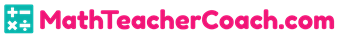 Math 6UNIT 1 – Interactive Notebook1-5 Proportions1-5 ProportionsSolve Problems Using ProportionGive What Is AskedTask CardsMatch the blue cards and the pink cards to find proportions.Name:Date:Common Core StandardsCCSS.MATH.CONTENT.6.RP.A.3
Use ratio and rate reasoning to solve real-world and mathematical problems, e.g., by reasoning about tables of equivalent ratios, tape diagrams, double number line diagrams, or equations.CCSS.MATH.CONTENT.6.RP.A.3.A
Make tables of equivalent ratios relating quantities with whole-number measurements, find missing values in the tables, and plot the pairs of values on the coordinate plane. Use tables to compare ratios.Step 1Determine the relationship of the ratio in the given problem.Step 2Write a ratio that compares the quantities given in the problem.Step 3Write a proportion that reflects the equality of the ratios in fraction form.Step 4Solve for the unknown by cross multiplication.ANSWER KEYANSWER KEY1 150 minutes224 candy bars3800 milesTask Cards1. c2.a3.e4.g5. d6.h7.f8.b